Matematika - 7. ročník (16.11. - 20.11.)1. Den	1. Opište zápis do sešituCelá číslaSkládají se z:- Přirozená čísla (1, 2, 3, 4, 5, ...,∞) - někdy zvané také kladná celá čísla- 0- Záporná celá čísla (-1, -2, -3, -4, -5, ..., -∞)NULU ZAPISUJEME ZVLÁŠŤ, PROTOŽE NEPATŘÍ MEZI PŘIROZENÁ ANI MEZI ZÁPORNÁ CELÁ ČÍSLA!Porovnávání celých čísel:- Ze dvou celých čísel je větší to číslo, jehož obraz na číselné ose leží napravo od obrazu druhého čísla.Příklad: 	-2 > -6- Ze dvou celých čísel je menší to číslo, jehož obraz na číselné ose leží nalevo od obrazu druhého čísla.Příklad:	-9 < -3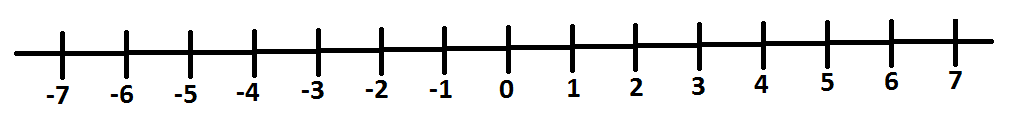 	2. Přerýsujte si do sešitu číselnou osu, jako je na obrázku výše (vzdálenost mezi dvěma celými čísly je 1 cm). 	Pomocí teto osy řešte následující cvičení.	3.  Řešte cvičení 1 na straně 542. Den - státní svátek3. Den	Řešte cvičení 2,3,4 na straně 554. Den	1. Řešte cvičení 5,6 na straně 55	2. Opište zápis do sešituAbsolutní hodnota celého čísla- Je to vzdálenost obrazu čísla na číselné ose od obrazu čísla 0.- Značíme ji dvěma svislými čarami (znáte z geometrie)Příklad: 	I4I = 4, I-7I = 7Vysvětlení:	Absolutní hodnota čísla 4 je 4, jelikož vzdálenost obrazu tohoto čísla od obrazu 0 jsou 4 cm 				Absolutní hodnota čísla -7 je 7, jelikož vzdálenost obrazu tohoto čísla od obrazu 0 je 7 cm5. Den Splňte úkol A1 na straně 56. (Bez opisování Zapamatujte si) a dál řešte úlohy 1, 2, 3 na stejné straně